Раздел 6: Личный вклад в повышение качества образования, совершенствование методов обучения и воспитания, транслирование в педагогических коллективах опыта практических результатов своей профессиональной деятельности, активное участие в работе методических объединений педагогических работников организации.  (согласно основаниям к должности аттестуемого, Приложение №3) (см. http://nsportal.ru/fatneva-marina-nikolaevna)ООП НОО на 2015 – 2019 г.г.План работы ШМО учителей начальных классов на 2015-2016 учебный годРаспространение педагогического опыта учителей начальных классов через публикации (см.ниже)Свидетельство о публикации от 19.01.2016г. № 0003189 на тему «Методическая неделя «Современная дидактика»(материал размещен :  effektiko.ru/journal?p=8174)Свидетельство о публикации от 20.01.2016г. № 279800 на тему «Планирование работы по преемственности начальной школы и средней школы» (материал размещен : http://kopilkaurokov.ru/nachalniyeKlassi/planirovanie/279800)Педсовет 2013год «Внедрение современных педагогических технологий в учебный процесс с целью формирования познавательного интереса обучающихся»  Педсовет 2014 год «Экспериментальная деятельность в школе: проблемы и достижения»Семинар городской 2011-2012 учебный год г. «Введение федеральных государственных образовательных стандартов второго поколения в практику работы школы» Семинар 2014-2015 учебный год в рамках школы «Формирование универсальных учебных действий через реализацию системно – деятельностного подхода в обучении»  Семинар городской 2015-2016 учебный год «Формирование метапредметных результатов в соответствии с требованиями ФГОС НОО на  примере  работы  с  текстом. Технология продуктивного чтения». (см. http://nsportal.ru/fatneva-marina-nikolaevna)Раздел 7. Отзывы о результатах деятельности аттестуемого.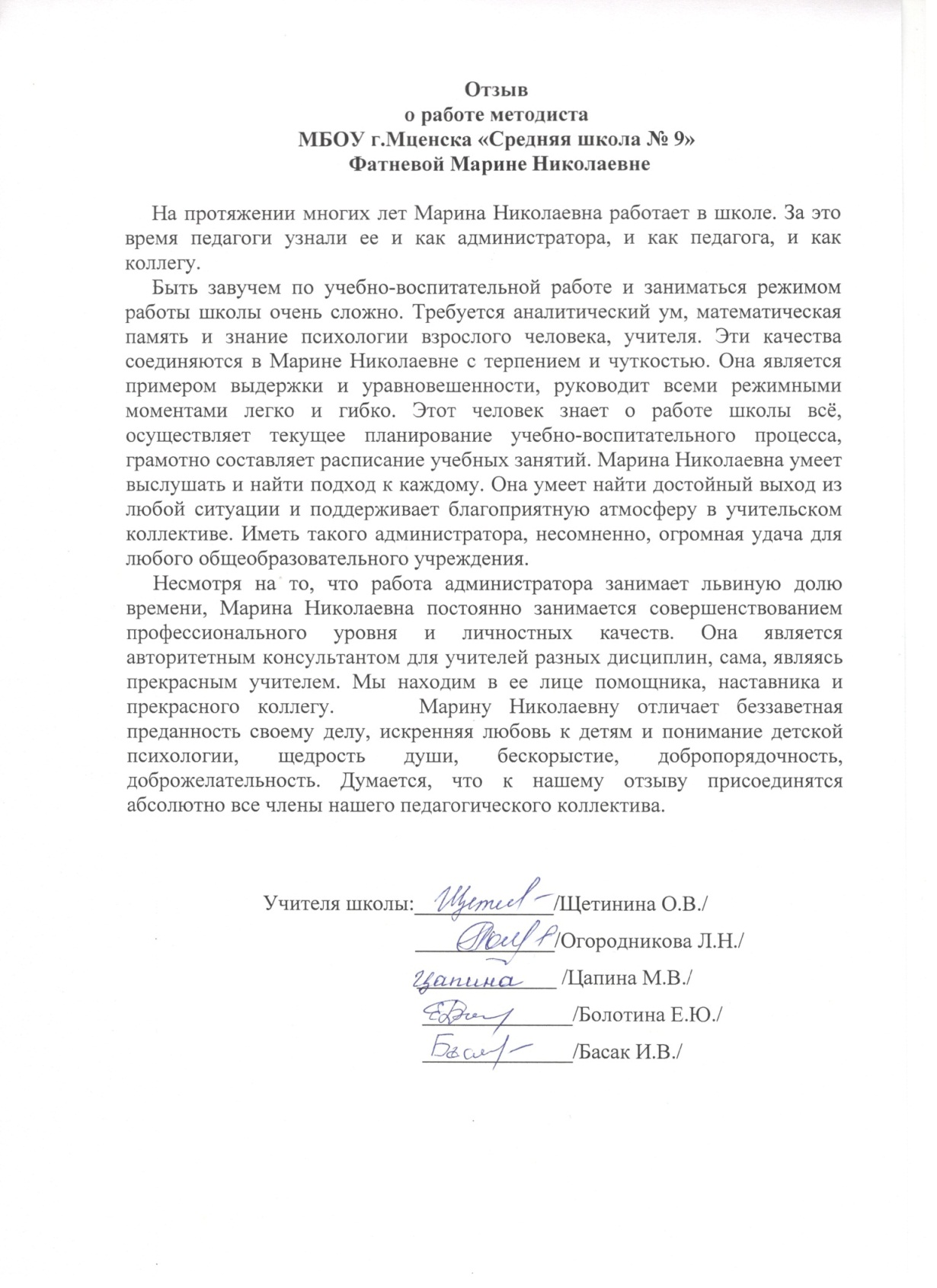 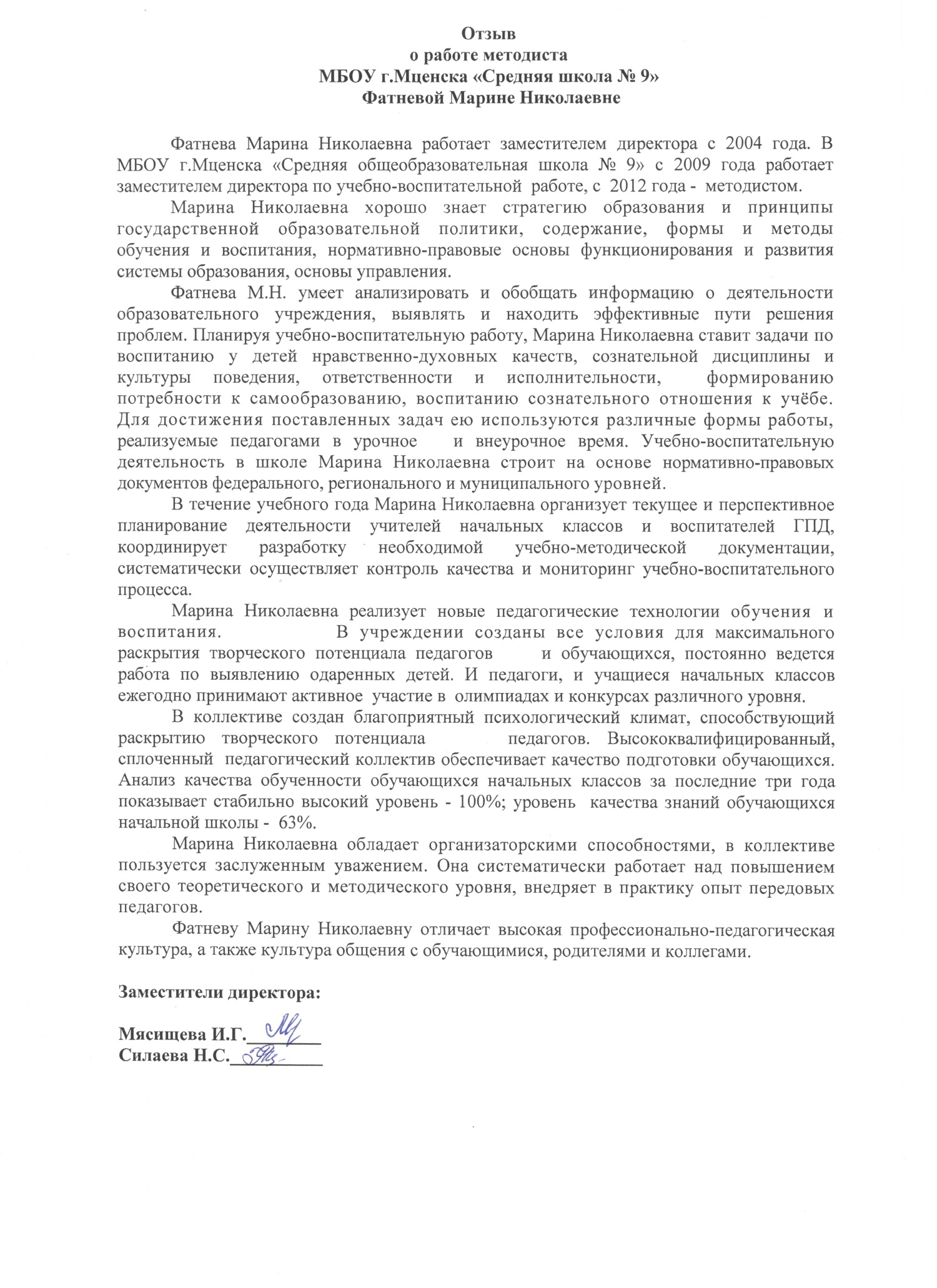 Ф.И.О.СтатьяИсточникКороткова Е.В., учитель нач.классовМастер-класс по теме: «Применение новых информационных технологий при проведении уроков математики и информатики в начальной школе»(Серия 113637-135102 от 11.06.2015г)Всероссийский образовательный портал «Продлёнка»Короткова Е.В., учитель нач.классовМастер-класс по теме: «Формирование универсальных учебных действий на основе деятельностного подхода»(Серия 113637-135421 от 14.06.2015г)Всероссийский образовательный портал «Продлёнка»Короткова Е.В., учитель нач.классовПрезентация к мастер-классу «Формирование универсальных учебных действий на основе деятельностного подхода»(Серия 113637-135423 от 14.06.2015г)Всероссийский образовательный портал «Продлёнка»Короткова Е.В., учитель нач.классовРабочая программа для 1 класса по литературному чтению, автор О.В.Кубасова, УМК «Гармония»(Серия 113637-136581 от 23.06.2015г)Всероссийский образовательный портал «Продлёнка»Короткова Е.В., учитель нач.классовРабочая программа по окружающему миру  для 1 класса, учебник А.А.Плешакова, УМК «Школа России»(Серия 113637-136800 от 25.06.2015г)Всероссийский образовательный портал «Продлёнка»Короткова Е.В., учитель нач.классовРабочая программа по русскому языку  для 1 класса, учебник В.П.Канакиной, УМК «Школа России»(Серия 113637-136805 от 25.06.2015г)Всероссийский образовательный портал «Продлёнка»Короткова Е.В., учитель нач.классовРабочая программа по математике  для 1 класса, учебник М.И.Моро, УМК «Школа России»(Серия 113637-136799 от 25.06.2015г)Всероссийский образовательный портал «Продлёнка»Короткова Е.В., учитель нач.классовРабочая программа по русскому языку  для 2 класса, учебник В.П.Канакиной, УМК «Школа России»(Серия 113637-144783 от 03.09.2015г)Всероссийский образовательный портал «Продлёнка»Щетинина О.В.Конспект открытого урока обучение грамоте. Письмо. 1 класс (заключительный период) УМК «Перспективная начальная школа». «Работа над алгоритмом записи слов, списывания текста и самопроверки. Развитие речи."Серия  68535- 91069 от 30.01.2015Всероссийский образовательный портал «Продлёнка»Щетинина О.В.Рабочие программы по УМК «Перспективная начальная школа»Серия  68535-91760  от 04.01.2015Всероссийский образовательный портал «Продлёнка»Щетинина О.В.«Различные виды диктантов на уроках русского языка»Св-во MUF 133023 от 11.01.2015гОбразовательная площадка «Мультиурок»Романова Н.Ф.«Технологическая карта урока 2 класс»Серия 96412 – 100505 от 29.01.2015гВсероссийский образовательный портал «Продлёнка»Калинина С.А., учитель - логопедПредупреждение и коррекция акустической дисграфии  у учащихся первых классов.Ученые записки Орловского государственного университета. – Т.2. – Научные труды научно-исследовательского центра педагогики и психологии.  / Под ред. Т.М.Нечаевой и др. – Орел.Рябчевских О.Н.Конспект урока литературного чтения по теме: Русская народная сказка «Самое дорогое»Св-во от 14.01.2016г № 0003150Издательство «Эффектико-пресс»